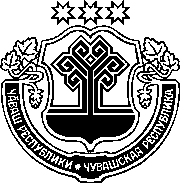 ЗАКОНЧУВАШСКОЙ РЕСПУБЛИКИО ВНЕСЕНИИ ИЗМЕНЕНИЙ В ОТДЕЛЬНЫЕ ЗАКОНОДАТЕЛЬНЫЕ АКТЫЧУВАШСКОЙ РЕСПУБЛИКИ ПринятГосударственным СоветомЧувашской Республики18 декабря 2018 годаСтатья 1Внести в Закон Чувашской Республики от 23 июля 2003 года № 22 "Об административных правонарушениях в Чувашской Республике" (Ведомости Государственного Совета Чувашской Республики, 2003, № 55; 2005, № 62, 64, 65; 2006, № 69, 72; 2007, № 73, 74; 2008, № 75, 77, 78; 2009, № 81, 82; 2010, № 84, 86; 2011, № 88–91; 2012, № 92 (том I), 94, 96; Собрание законодательства Чувашской Республики, 2013, № 7, 12; 2014, № 3, 6, 9, 11, 12; 2015, № 6, 10; 2016, № 3, 4, 10, 11; 2017, № 2–4, 7, 11; газета "Республика", 2017, 27 декабря; 2018, 21 февраля, 8 мая, 27 июня, 5 декабря) следующие изменения:1) в абзаце первом части 1 статьи 3 слова "организации, независимо от организационно-правовой формы," заменить словами "государственной организации Чувашской Республики, муниципальной организации", слова "его деятельности" заменить словами "деятельности депутата Государственного Совета Чувашской Республики";2) в абзаце первом статьи 6 слова "республиканской государственной или" заменить словами "государственной организации Чувашской Республики,".Статья 2Внести в Закон Чувашской Республики от 27 марта 2012 года № 19 "О статусе депутата Государственного Совета Чувашской Республики" (Ведомости Государственного Совета Чувашской Республики, 2012, № 94; Собрание законодательства Чувашской Республики, 2013, № 3, 7; 2014, 
№ 11; 2015, № 5, 10; 2016, № 2, 10; 2017, № 3, 7, 9) следующие изменения:1) в части 1 статьи 15 слова "а также руководителям организаций, осуществляющих свою деятельность на территории Чувашской Республики, независимо от форм собственности" заменить словами "государственных организаций Чувашской Республики, муниципальных организаций";2) в статье 28 слова "должностными лицами государственного органа Чувашской Республики, органов местного самоуправления, организаций" исключить. Статья 3В части 2 статьи 4 Закона Чувашской Республики от 3 октября 2012 года № 64 "О гарантиях осуществления полномочий депутата, члена выборного органа местного самоуправления, выборного должностного лица местного самоуправления в Чувашской Республике" (Собрание законодательства Чувашской Республики, 2012, № 10) слова "республиканской государственной или" заменить словами "государственной организации Чувашской Республики,".Статья 4Настоящий Закон вступает в силу по истечении десяти дней после дня его официального опубликования.г. Чебоксары21 декабря 2018 года№ 104ГлаваЧувашской РеспубликиМ. Игнатьев